Aaron 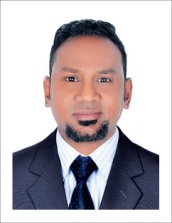 Email – aaron.310416@2freemail.com SUMMARY:A Graduate Indian national has an experience of 18 months in Dubai overall 10+ years in various industries. Worked in Debt Collections, Recruitment, BPO (Motor Insurance Process), Fast Foods and Multiplex Industries.Worked myself up from a Recruiter in iPlace to a Team Lead recruiter with ApTask.Worked myself up from a Crew member in McDonald’s to Assistant Manager with KFC.Strong with Maintaining and developing client-business relationships.Excellent with Coordinating of multiple tasks across teams and functional roles to meet various deadlines and quality standards.Proficient with IT Recruitment, recruiting for Fortune 500 companies such as Fannie Mac, Freddie Mac & Unisys.Strong experience with General Motor Insurance (Aviva) & Immense experience with Multiplex (Inox).Expert in Fast Foods Industry worked with companies such as McDonald’s, Pizza Hut & KFC.Professional at work and has strong communication skills. Holds a UAE driving license.Available to work Immediately.PERSONAL ATTRIBUTES:Leader			Organized		Carry a Positive AttitudeProblem Solver		Self – Motivated		Servant Heart			Persistence		Punctual			Ambitious	Flexible			Honest			Comfortable working in a team EnvironmentAchiever		Loyal to work	EDUCATION QUALIFICATION:Diploma in Shipping & Logistics Management, The Global Trade Academy, 2013.Bachelor’s Degree in Commerce, SS International University, 2009.PROFESSIONAL EXPERIENCE:Dunia Finance, Debt Collections Officer, DOZ, Dubai				Jan 2017 – Jul 2018Responsibility:Working with a portfolio of personal loan & Credit Card delinquent accounts worth 8-6 millions to assist in their inquiries, complaints, billing questions, payment & extension service requests.Kept company and department goals in line each month by setting up payment and setting up forbearance agreements over the phone.Processed skip tracing routing to locate clients and performed asset management activities that promoted customer goodwill and retention.Resolved escalation calls of irate customers.Maintained 100% quality adherence every month through random call monitor.ApTask India Pvt. Ltd, Lead/ Sr. Recruiter, Viman Nagar, Pune			Sept 2015 – Sept 2016Clients (USA): Zebra Technologies, JP Morgan Chase, Apple, Microsoft, Verisk Analytics, Akamai, New York Hospital & Health, and CDK Global.Implementation Partners: L&T, Tech Mahindra, Wipro, Dell and VirtusaPolaris.Achievement:When I joined the company it was a $35 million company. My team added $5 million to the company during my tenure. ApTask became a $45 million company in the 3rd quarter of the year 2016.Guided my team to recruit 45 candidates.Responsibility:ApTask is a global staffing company with revenue of $45 million. It has headquarters in Edison, New Jersey and has International recruiting centre in Pune, India.Managing client accounts and ensured that client satisfaction levels were consistently very high.Worked directly with client account managers and hiring managers in determining hiring needs, interviewing process and offer negotiations. Creating and Maintaining Strong Database of candidates across all verticals and domains.Interact with candidates on billing to check project status and reusability. Mentor and worked with offshore recruiters and recruiter assistants to establish career goals and increasing employee retention.iPlace India Pvt. Ltd, IT Recruiter, World Trade Center, Kharadi, Pune		Aug 2013 – May 2015Clients (USA): Fannie Mae, Freddie Mac, Unisys, New Balance, Monsanto, Graybar, Build-A-Bear, & UniGroup.Responsibility:iPlace is a global recruiting company with headquarters in McLean, Virginia and has its International recruiting centre in Pune, India.iPlace domain expertise includes IT, Engineering, Finance and Accounting, Healthcare, Start-up Companies and Sales.As an International IT Recruiter. I conduct in-depth [technical and non-technical] interviews for positions from startups to Fortune 500 corporations nationwide.Full lifecycle recruiting experience - understanding the job order, sourcing and qualifying the right candidates, handling negotiations, and closing deals.Expertise in sourcing suitable and qualified candidates from monster.com, careerbuilder.com and dice.com, ladders, Indeed, LinkedIn and search engines like Google.Interviewed and prescreened all candidates presented for detailed interviewing by hiring managers.WNS Aviva, Sr. CSA, Magarpatta City, Pune					Apr 2006 – Jan 2012Client (United Kingdom) – AvivaAchievements:Had recovered £414,000.00 in a month the highest amount in personal motor claims globally.Won the Star of the Month award September 2008 & won the Shining Star award for the quarter July - September 2010.Responsibility:General Motor Insurance collections process from supervising the Floor, providing on job training for new team members, monitoring their quality of work & performance.Maintain new team members weekly performance reports.Recover money from Third Party Insurance companies such as Axa, Alliance, Tesco, Direct Line, Fortis, Chubb, Equity Red Star, Zurich, AIG, Summit, Admiral and All State.Recover money from Third Party if they don’t have Insurance cover on their car.Worked with Police, Witnesses, Cotswold, and Solicitors (Judge & Priestly & Proddow Mackay).KFC, Assistance Manager, Kalyani Nagar, Pune					Jan 2005 - Mar 2006Inox Leisure Multiplex, Team Leader, Pune					Mar 2002 – Jan 2005 	Pizza Hut, M.G.Road, Crew Member, Pune					July 2001 - Mar 2002 Mc Donald’s, Team Leader, Pune							Apr 2000 – June 2001PERSONAL DETAILS:Name 			-	Aaron Marital Status		-	SingleDate of Birth		-	2nd Jan 1982Gender			-	MaleLanguage Known	-	English, Hindi, Marathi, & TeluguUAE Driving License	- 	Yes DECLARATION:I hereby declare that the information furnished above is true to the best of my knowledge.Aaron 